ZAJĘCIA ROZWIJAJĄCE KREATYWNOŚĆ MUZYCZNE 
 Muzyczna wiosna – ćwiczenia rytmiczno – ruchoweZadanie 1Skopiuj poniższy link do przeglądarki i postępuj zgodnie z filmem.https://www.youtube.com/watch?v=eXTBJkvsWskZadanie 2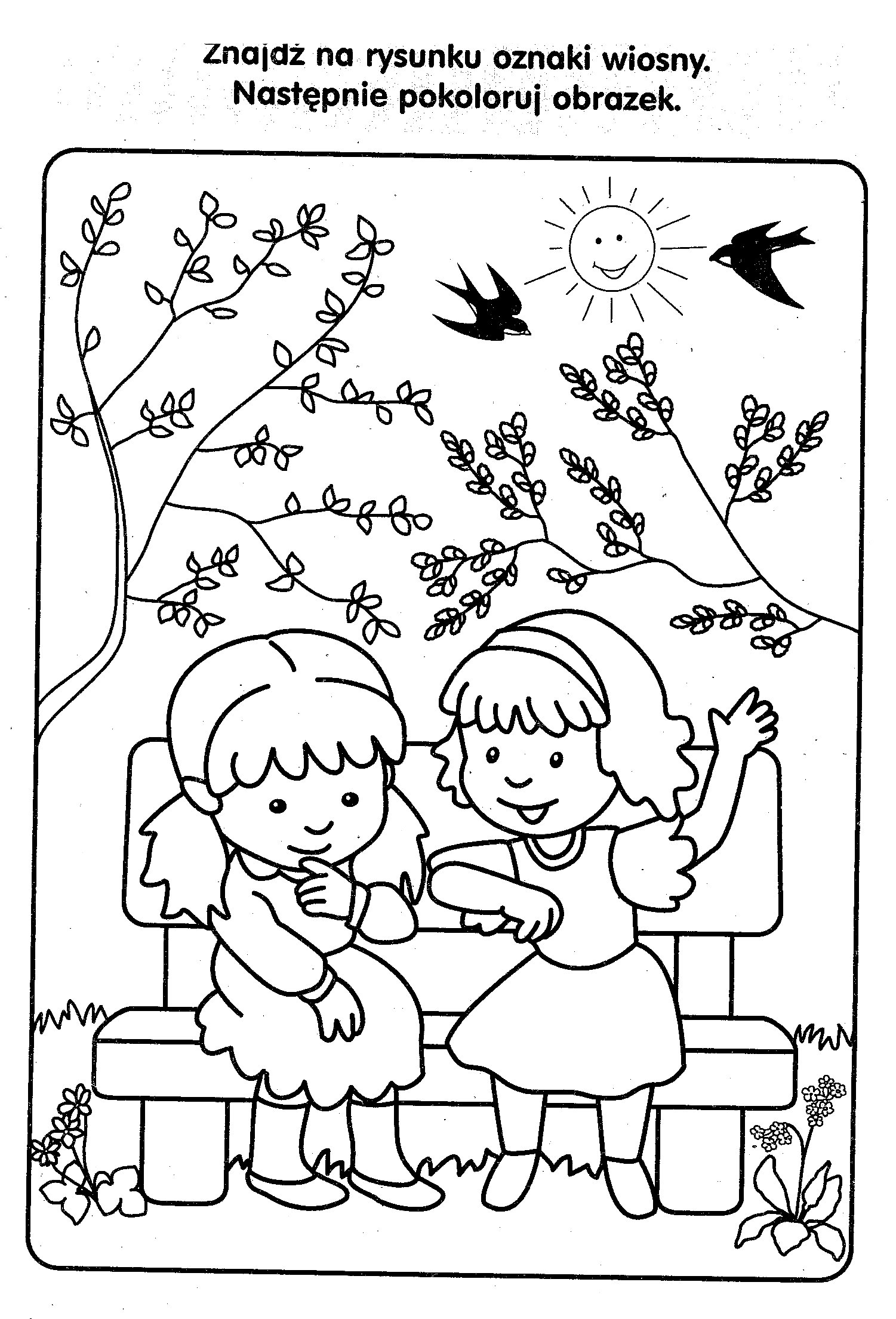 